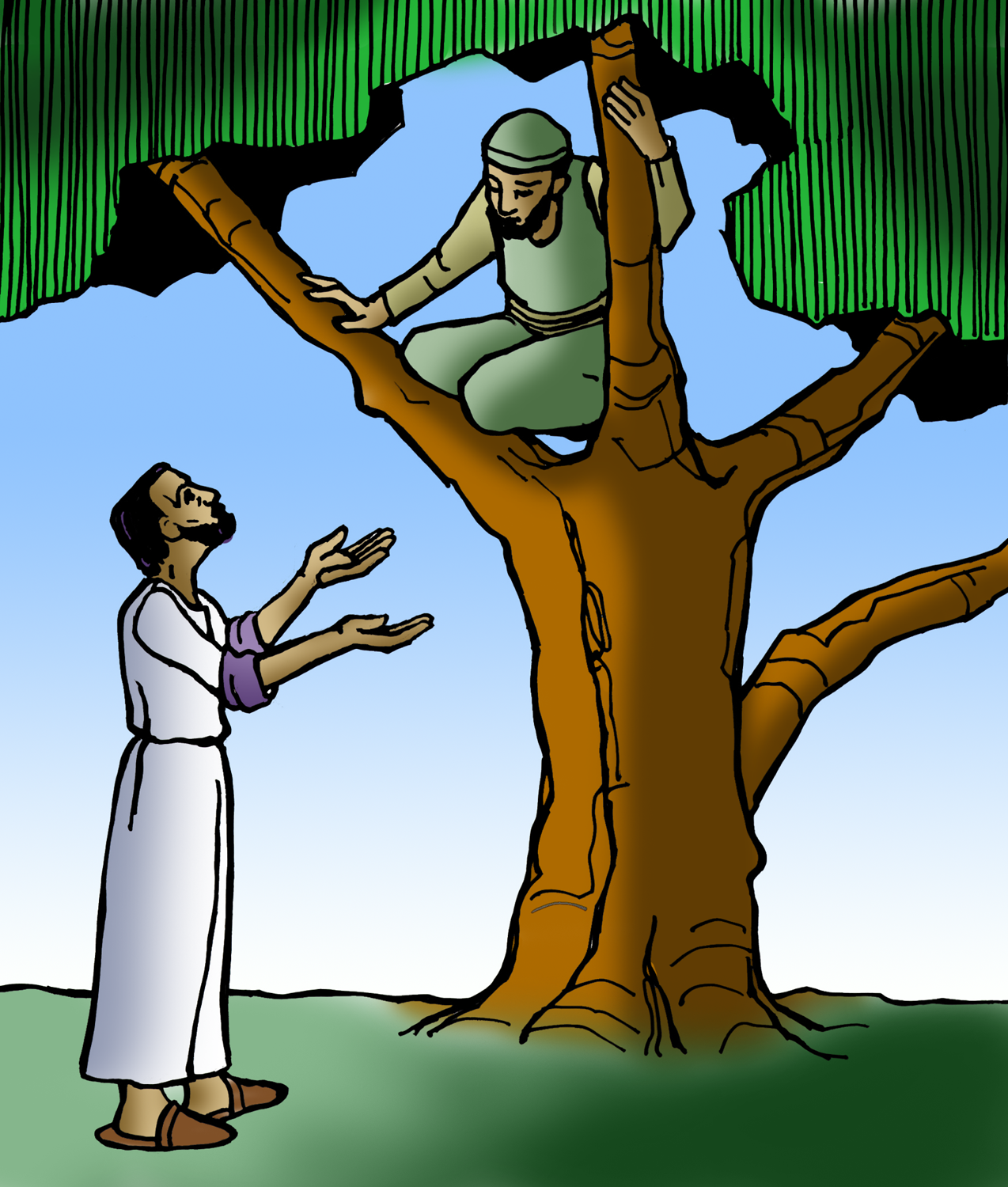 .Prelude WelcomeAnnouncements Gathering Hymns                            “Open the Eyes of my Heart”                           Words only “Open the Eyes of my Heart”Open the eyes of my heart, Lord;Open the eyes of my heart;I want to see You,I want to see You;Open the eyes of my heart, Lord;Open the eyes of my heart;I want to see You,I want to see You.To see You high and lifted up,Shining in the light of Your glory;Pour out Your pow’r and love,As we sing holy, holy, holy.Holy, holy, holy;Holy, holy, holy;Holy, holy, holy; I want to see You.Open the eyes of my heart, Lord;Open the eyes of my heart;I want to see You,I want to see You;I want to see You.I want to see You.High and lifted up,Shining in the light of Your glory;Pour out Your pow’r and love,As we sing holy, holy, holy.“We All Are One in Mission”                                                                                  ELW 576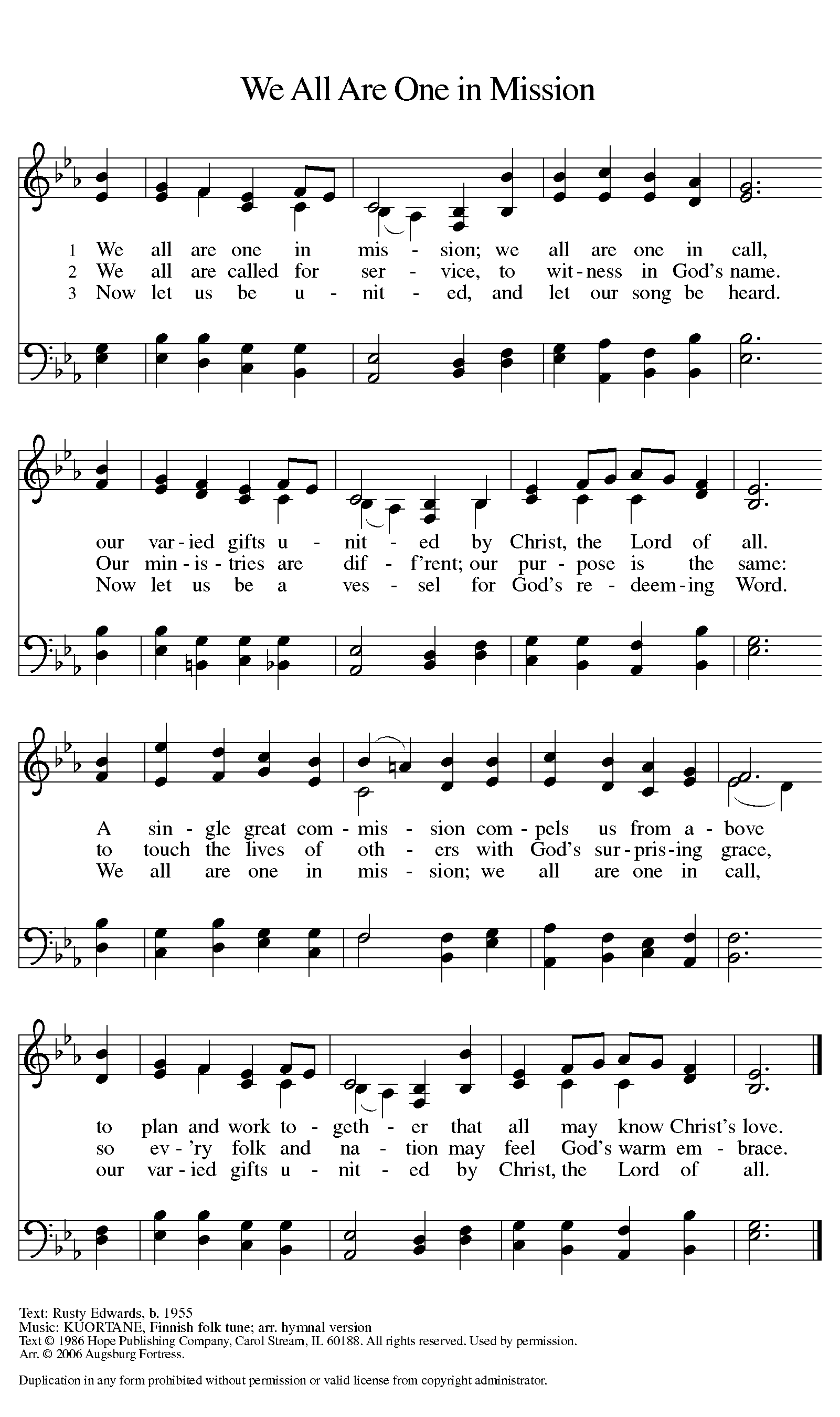 Confession and ForgivenessAll may make the sign of the cross, the sign marked at baptism, as the presiding minister begins.L:        Blessed be the Holy Trinity, ☩ one God, who is eager to forgive           And who loves us beyond our days.  A:       Amen.L:       Dear friends, together let us acknowledge our failure to love this world as Jesus does.Silence is kept for reflection.L:        God of mercy and forgiveness,	we confess that sin still has a hold on us.	We have harmed your good creation.	We have failed to do justice,	love kindness,	and walk humbly with you.	Turn us in a new direction.	Show us the path that leads to life.	Be our refuge and strength on the journey,	through Jesus Christ, our redeemer and friend.	Amen.L:        Beloved of God:	your sins are forgiven ☩ and you are made whole	God points the way to new life in Christ,	who meets us on the road.	Journey now in God’s abiding love	through the power of the Holy Spirit.A:	Amen. GreetingL:        Alleluia! Christ is risen!A:       Christ is risen indeed!  AlleluiaL:      The grace of our Lord Jesus Christ, the love of God, and the communion of the         Holy Spirit be with you all.A:     And also with you.Prayer of the DayL: Merciful God, gracious and benevolent, through your Son you invite all the world to a meal of mercy. Grant that we may eagerly follow his call and bring us with all your saints into your life of justice and joy, through Jesus Christ, our Savior and Lord.Amen.Children’s MessageHEARING THE WORD OF GODFirst Reading- Isaiah 1: 10-18L: 	A reading from Isaiah.10Hear the word of the Lord,
  you rulers of Sodom!
 Listen to the teaching of our God,
  you people of Gomorrah!
 11What to me is the multitude of your sacrifices?
  says the Lord;
 I have had enough of burnt offerings of rams
  and the fat of fed beasts;
 I do not delight in the blood of bulls,
  or of lambs, or of goats.
 12When you come to appear before me,
  who asked this from your hand?
  Trample my courts no more;
 13bringing offerings is futile;
  incense is an abomination to me.
 New moon and sabbath and calling of convocation—
  I cannot endure solemn assemblies with iniquity.
 14Your new moons and your appointed festivals
  my soul hates;
 they have become a burden to me,
  I am weary of bearing them.
 15When you stretch out your hands,
  I will hide my eyes from you;
 even though you make many prayers,
  I will not listen;
  your hands are full of blood.
 16Wash yourselves; make yourselves clean;
  remove the evil of your doings
  from before my eyes;
 cease to do evil,
  17learn to do good;
 seek justice,
  rescue the oppressed,
 defend the orphan,
  plead for the widow.
 18Come now, let us argue it out,
  says the Lord:
 though your sins are like scarlet,
  they shall be like snow;
 though they are red like crimson,
  they shall become like wool.     L:  	Word of God, word of life.							 A: 	Thanks be to God.Psalm 32: 1-7L:  	A reading from Psalm.     1Happy are they whose transgressions are forgiven,
  and whose sin is put away!
 2Happy are they to whom the Lord imputes no guilt,
  and in whose spirit there is no guile!
 3While I held my tongue, my bones withered away,
  because of my groaning all day long.
 4For your hand was heavy upon me day and night;
  my moisture was dried up as in the heat of summer. 
 5Then I acknowledged my sin to you and did not conceal my guilt.
  I said, “I will confess my transgressions to the Lord.” Then you forgave me the guilt of my sin.
 6Therefore all the faithful will make their prayers to you in time of trouble;
  when the great waters overflow, they shall not reach them.
 7You are my hiding-place; you preserve me from trouble;
  you surround me with shouts of deliverance. L:	 Holy wisdom; Holy Word.A: 	Thanks be to God.Second Reading – 2 Thessalonians 1: 1-4, 11-12L:     	A reading from 2 Thessalonians.     1Paul, Silvanus, and Timothy,
  To the church of the Thessalonians in God our Father and the Lord Jesus Christ:
 2Grace to you and peace from God our Father and the Lord Jesus Christ.
 3We must always give thanks to God for you, brothers and sisters, as is right, because your faith is growing abundantly, and the love of every one of you for one another is increasing. 4Therefore we ourselves boast of you among the churches of God for your steadfastness and faith during all your persecutions and the afflictions that you are enduring.
11To this end we always pray for you, asking that our God will make you worthy of his call and will fulfill by his power every good resolve and work of faith, 12so that the name of our Lord Jesus may be glorified in you, and you in him, according to the grace of our God and the Lord Jesus Christ.L:        Word of God, word of life.A:	Thanks be to God.Please rise, as you are able, for the reading of the Holy Gospel. Gospel Acclamation				                                    Halle, Halle, Hallelujah   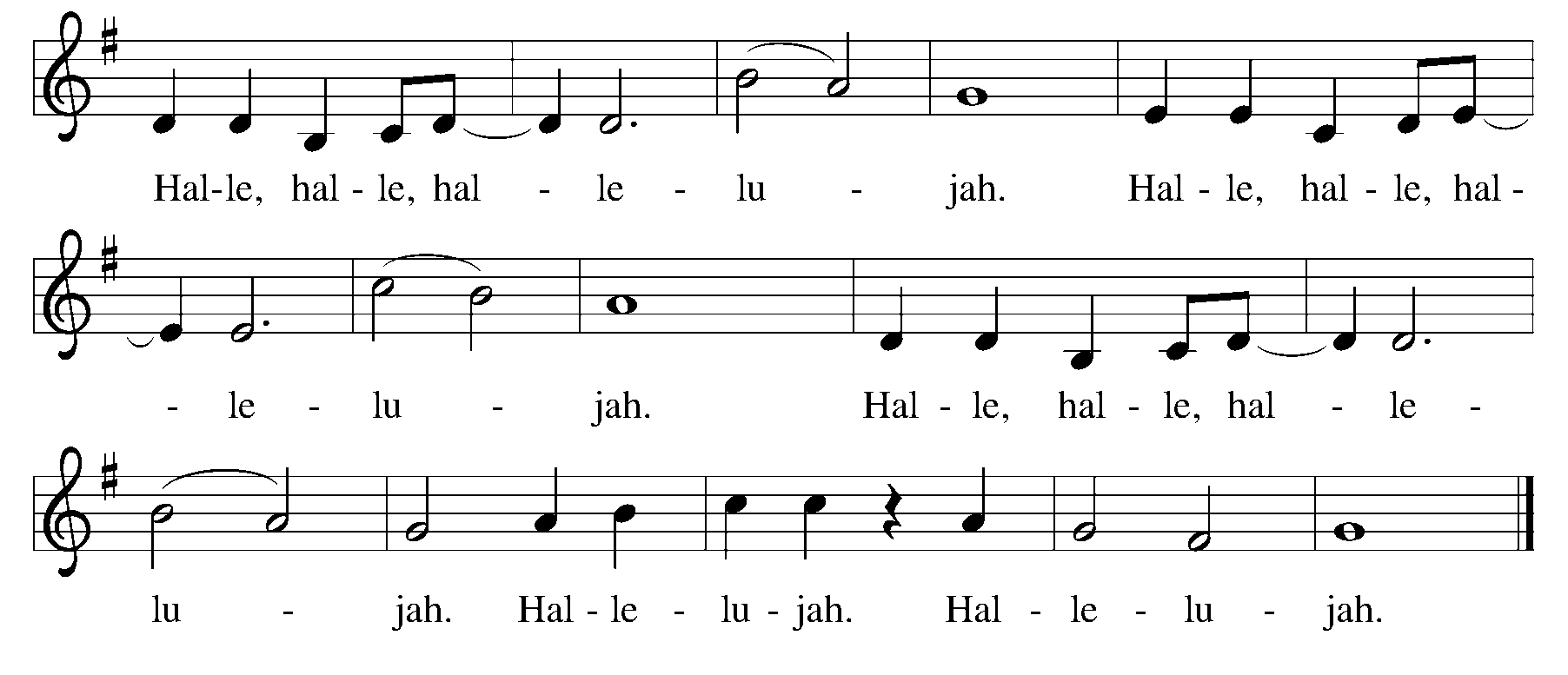 Gospel- Luke 19: 1-10L:	The Holy Gospel according to Luke.A:        Glory to you, O Lord.1[Jesus] entered Jericho and was passing through it.2A man was there named Zacchaeus; he was a chief tax collector and was rich. 3He was trying to see who Jesus was, but on account of the crowd he could not, because he was short in stature. 4So he ran ahead and climbed a sycamore tree to see him, because he was going to pass that way. 5When Jesus came to the place, he looked up and said to him, “Zacchaeus, hurry and come down; for I must stay at your house today.” 6So he hurried down and was happy to welcome him. 7All who saw it began to grumble and said, “He has gone to be the guest of one who is a sinner.” 8Zacchaeus stood there and said to the Lord, “Look, half of my possessions, Lord, I will give to the poor; and if I have defrauded anyone of anything, I will pay back four times as much.” 9Then Jesus said to him, “Today salvation has come to this house, because he too is a son of Abraham. 10For the Son of Man came to seek out and to save the lost.”L: 	The gospel of the Lord.A: 	Praise to you, O Christ.Sermon 						                                     SAM Marcia BuchsHymn of the Day	                “A Mighty Fortress is our God”                                     ELW 504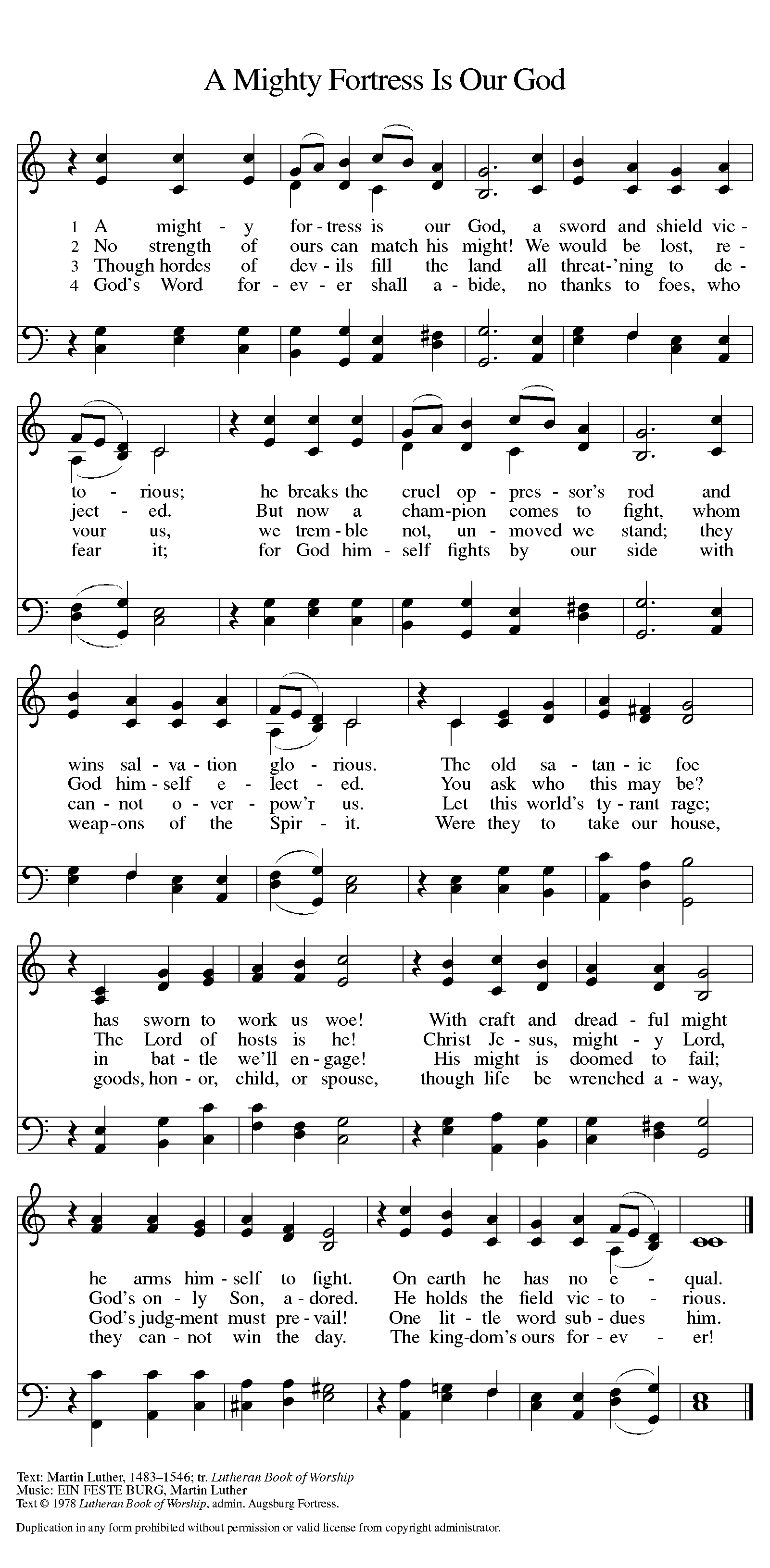 Apostle’s Creed  I believe in God, the Father almighty,creator of heaven and earth.I believe in Jesus Christ, God’s only Son, our Lord,who was conceived by the Holy Spirit,born of the virgin Mary,suffered under Pontius Pilate,was crucified, died, and was buried;he descended to the dead.On the third day he rose again;he ascended into heaven,he is seated at the right hand of the Father,and he will come to judge the living and the dead.I believe in the Holy Spirit,the holy catholic church,the communion of saints,the forgiveness of sins,the resurrection of the body,and the life everlasting. Amen.Prayers of Intercession   Each petition will end “Hear us, O God,” and the congregation will respond “Your mercy is great.Sharing the PeaceL:  	The peace of Christ be with you always.A:  	And also with you.You are invited to share a sign of God’s peace with your neighbors by turning to the people near you saying, “Peace be with you.”Offering Offerings can also be sent by mail or given online. You can send a check to St. Paul Lutheran Church 210 Deerfield Rd Pontiac, IL 61764 or give online at stpaulpontiac.orgOffering                                          “Beautiful Savior”                        by Gerald BucklerOffering PrayerL:	Gracious God;	in your great love you richly provide for our needs.	Make of these gifts a banquet of blessing,	and make us ready to share with all in need;	through Jesus Christ, who sets a table for all.A:       Amen.MEALAll are welcome at Christ’s table. Communion is distributed in front of the altar. The prepackaged cups are juice. If you prefer not to receive communion you may come forward with your hands crossed over your chest to receive a blessing or you may remain in your seat.Great ThanksgivingL:  	The Lord be with you.A:  	And also with you.L:  	Lift up your hearts.A:  	We lift them to the Lord.L: 	Let us give thanks to the Lord our God.A:  	It is right to give our thanks and praise.Preface L:  It is indeed right, our duty and our joy,that we should at all times and in all placesoffer thanks and praise to you, O Lord,holy Father, almighty and ever living God.But chiefly we are bound to praise you for the gloriousResurrection of our Lord; for he is the true Passover LambWho gave himself to take away our sin, Who by his death has destroyed death;And by his rising has brought us to eternal life.And so with Mary Magdalene and Peter and All the witnesses of the resurrection,With earth and sea and all their Creatures, and with angels and archangels,Cherubim and seraphim,We praise your name and join their unending hymn: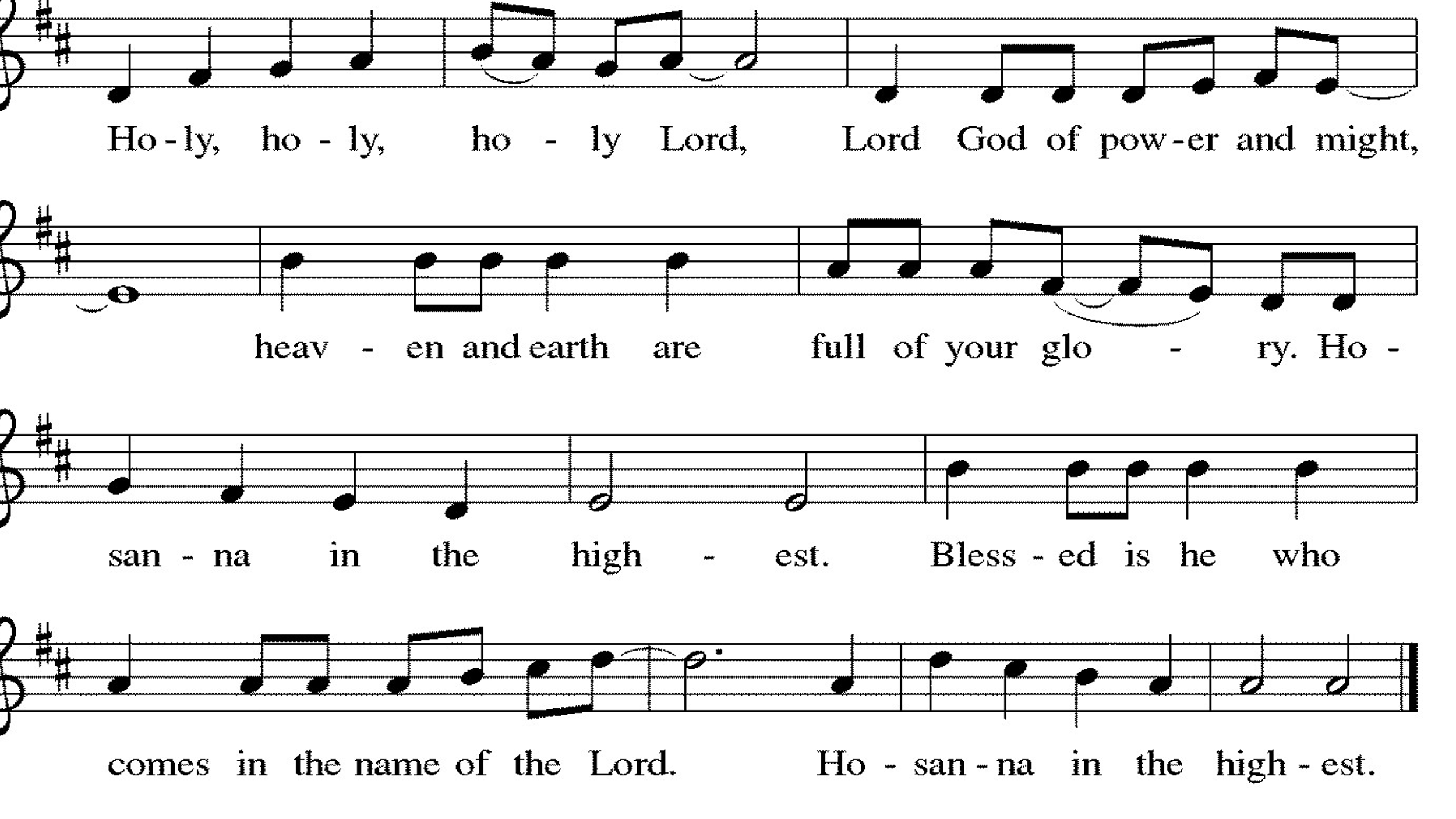 Thanksgiving at the TableL:   Holy, living and loving God,We praise you for creating the heavens and the earth.We give you thanks for Jesus who, living among us,Healed the sick, fed the hungry, and with a love strongerThan death, gave his life for others.In the night in which he was betrayed,our Lord Jesus took bread, and gave thanks;broke it, and gave it to his disciples, saying:Take and eat; this is my body, given for you.Do this for the remembrance of me.Again, after supper, he took the cup, gave thanks,and gave it for all to drink, saying:This cup is the new covenant in my blood,shed for you and for all people for the forgiveness of sin.Do this for the remembrance of me.Remembering, therefore, his life-Giving death and glorious resurrection,We await your promised life for all thisDying world.  Breathe your Spirit on usAnd on this bread and cup:  Carry us in your arms from death to life,That we may live as your chosen ones,Clothed in the righteousness of Christ.A:  Through him all glory and honor is yours,Almighty Father, with the Holy Spirit, In your holy church, both now and forever.Amen.Lord’s Prayer L: 	Gathered into one by the Holy Spirit, let us pray as Jesus taught us,A:  	Our Father, who art in heaven, hallowed be thy name, thy kingdom come, thy will be done, on earth as it is in heaven. Give us this day our daily bread; and forgive us our trespasses, as we forgive those who trespass against us; and lead us not into temptation but deliver us from evil. For thine is the kingdom and the power, and the glory, forever and ever. Amen.Invitation to CommunionL:	Christ invites you to this table.  Come, taste and see.Communion- Music Video                          “Remembrance”                          by Matt MaherPrayer after CommunionL: 	God of the abundant table,	you have refreshed our hearts in this meal	with bread for the journey.	Give us your grace on the road	that we might serve our neighbors with joy;	for the sake of Jesus Christ, our Lord.A: 	Amen.SENT FOR WORK AND WITNESSBlessingL:	God, who gives life to all things	and frees us from despair,	bless you with truth and peace.	and may the holy Trinity ☩ one God,	guide you always in faith, hope and love.A:	AmenSending Hymn                            “Take My Life, That I May Be”                             ELW 583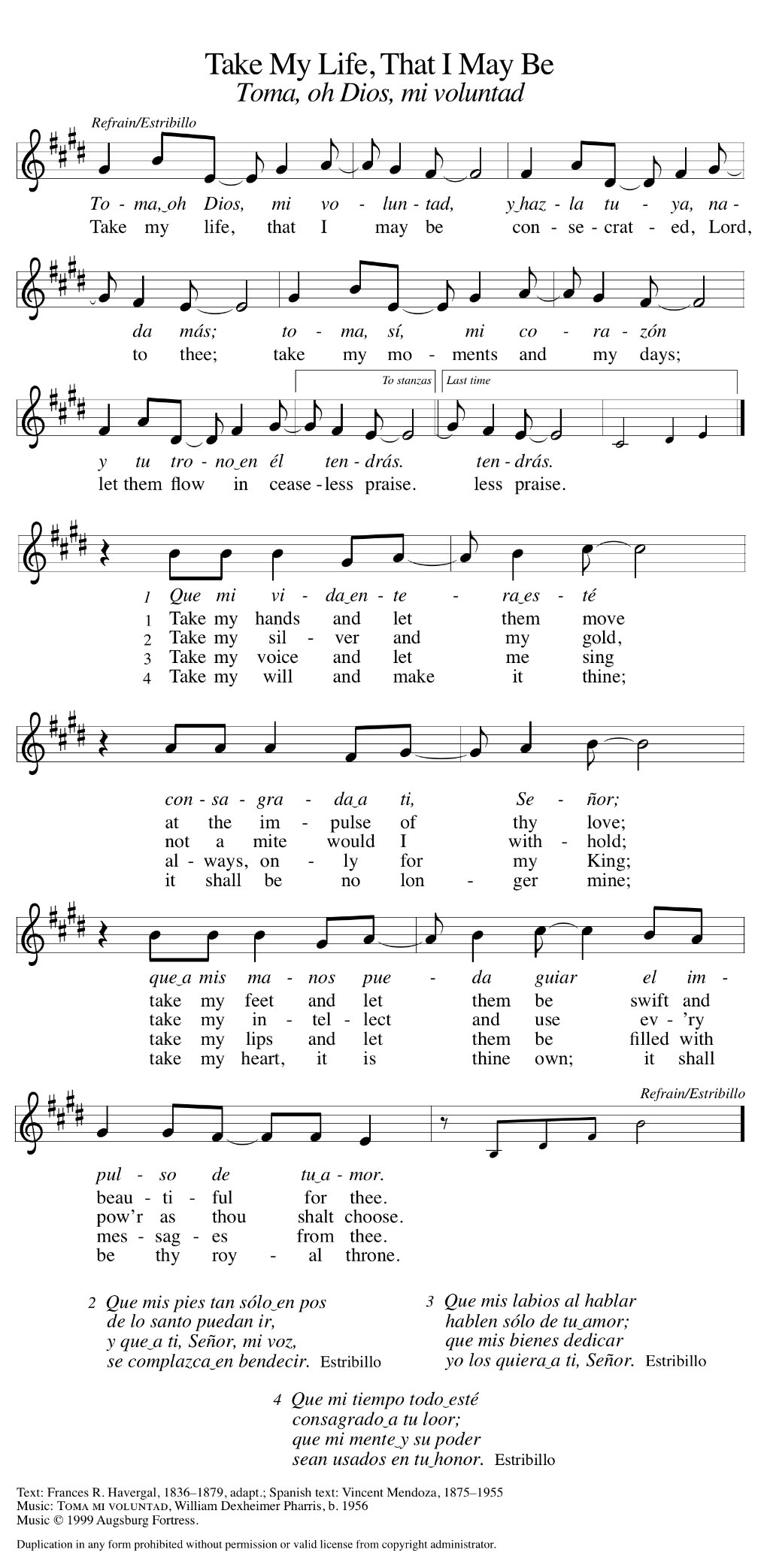 DismissalL:  	Go in peace with Christ beside you.A:	Thanks be to God.Postlude  Licensing information for this Worship Service:CCLI Copyright License A 2440181 5/31/23 + Streaming Plus License  A 211196712 5/31/23Sundays and Seasons License Sundays and Seasons v.20200325.1254Worship ParticipantsPresiding Minister:  SAM Marcia BuchsWorship Steward: Pat LundGreeter:  Karen HoeggerMusician: Sandy EricksonLector:  Judy SykesUshers: Denny & Mary LeachCommunion Prep:  Sara SolbergComm.  Asst: Nathan Joerndt & Marvin MillerLivestream: Louis KehindeHospitality: Julie Mehlberg & Emma RappCounters: Denny Leach & Marty Heller